Screenshot 1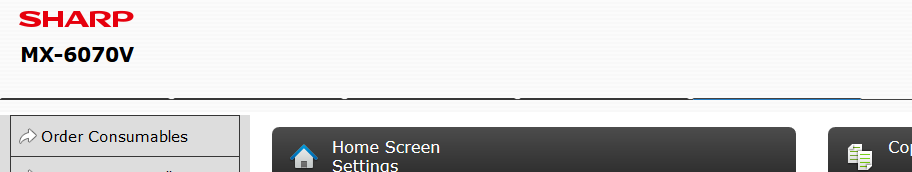 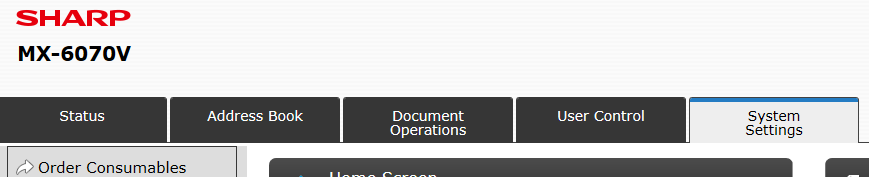 Screenshot 2